FOR IMMEDIATE RELEASEJUNE 9, 2021KALEO ANNOUNCES ADDITIONAL DATES FOR THEIR FIGHT OR FLIGHT TOURNEWLY ADDED DATES ON SALE FRIDAY JUNE 18TH 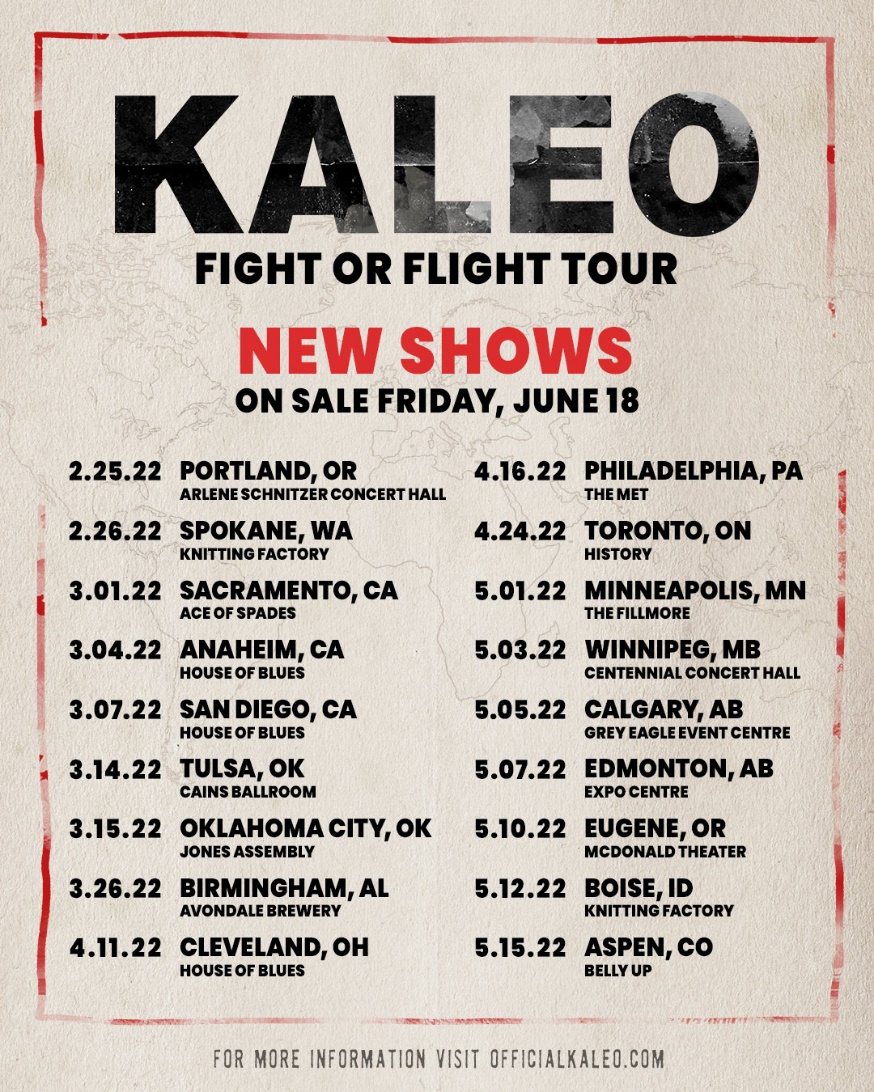 TICKETS AVAILABLE NOW FOR “FIGHT OR FLIGHT TOUR” KICKING OFF ON FEBRUARY 22ND IN SEATTLE, WASURFACE SOUNDS IS AVAILABLE EVERYWHERE NOWLISTEN HEREDOWNLOAD PRESS ASSETS HEREGRAMMY-nominated rock band KALEO has announced additional dates for their “Fight or Flight Tour” taking place in 2022 (full itinerary below). Pre-sale tickets for newly added dates will be available beginning Tuesday, June 15th and general on sale begins Friday, June 18th at 10:00am local time. For ticket info, individual show details, tour updates, and more, please visit www.OfficialKALEO.com. Initially set for the summer of 2020, but rescheduled due to the global pandemic, the worldwide tour’s North American leg – which kicks off at Seattle’s Showbox SoDo on February 22, 2022 – are on sale now. Nearly all of KALEO’s Fight or Flight shows will take place in the originally scheduled venues, with previously purchased tickets being honored in most cases. KALEO recently unveiled their highly anticipated album Surface Sounds, available everywhere via Elektra/Atlantic. Listen HERE. The band celebrated the release with a stunning, live performance of their current single “Break My Baby” on ABC’s Jimmy Kimmel Live!. Watch HERE.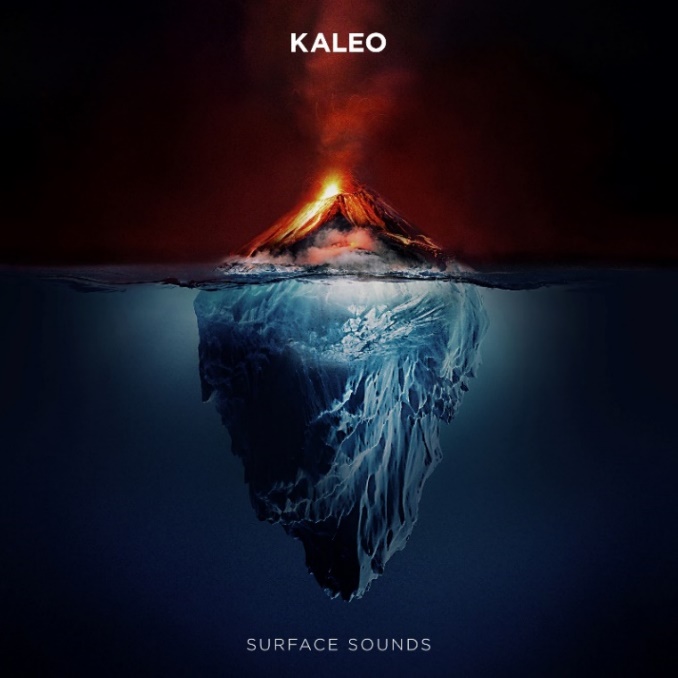 Recorded on and off the road, all around the world, the album is very much the brainchild of KALEO frontman, singer, and songwriter JJ Julius Son.  Co-producing the majority of it alongside GRAMMY winner Dave Cobb, Julius Son was able to execute his singular vision, leaning into his affinity for blues, folk, and rock.  The album’s current single “Break My Baby” – produced by GRAMMY winner Mike Elizondo; written solely and co-produced by Julius Son - made an immediate impact at Triple A radio as the #1 most added song after its first week and continues to climb the format’s chart.  The band recently shared an incredible, live performance video of the album track “Skinny,” shot in front of Falgradalsfjall during a magnificent volcanic eruption.  The incredible footage – which features Julius Son with a backdrop of molten lava - was captured at the end March within days of the start of the volcanic eruption, which had made headlines around the world after remaining dormant for nearly 800 years.  Watch HERE.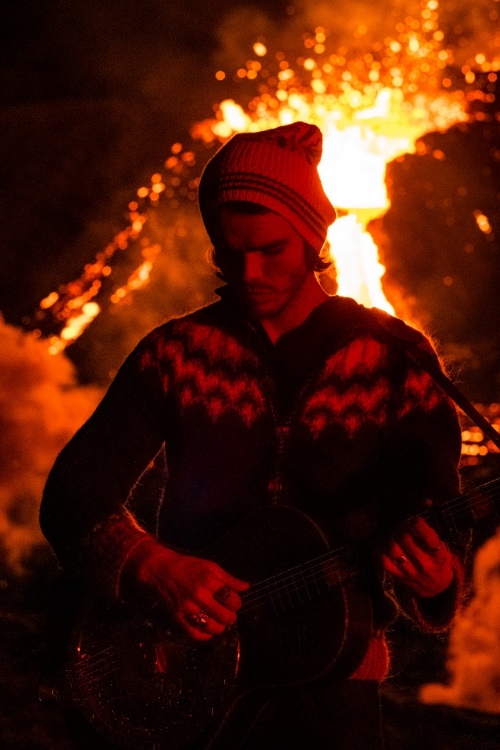 The video follows several like-minded visuals that showcase the breathtaking landscape of the band’s native Iceland.  Earlier this year, KALEO unveiled a live performance version of “Break My Baby” that was recorded and filmed at the iconic ÞRÍDRANGAR lighthouse, located atop a remote rock formation in the North Atlantic Ocean, several miles off the country’s southern coast (watch HERE).  The clip joins two previously released, live performance videos, currently streaming on the band’s YouTube channel:  “Save Yourself (LIVE at Fjallsárlón)” which was shot atop a glacier and “Way Down We Go (LIVE in a Volcano),” featuring the band’s 2x-Platinum smash.  Last year, KALEO performed a special, acoustic version of “Break My Baby” for NBC’s “Late Night with Seth Meyers,” captured in the middle of picturesque Lake Ellidavatn near Julius Son’s home.About KALEOSince the release of their gold-certified breakthrough album, 2016’s A/B, Icelandic rock band KALEO—led by frontman/songwriter JJ Julius Son—has taken their music around the world. The album spawned three hit singles – the GRAMMY-nominated “No Good,” the Gold-selling “All The Pretty Girls” and the chart-topping, 2x RIAA Platinum-certified “Way Down We Go” which was used in over two dozen television shows from Grey’s Anatomy to Riverdale, leading the No. 1 single to top The Hollywood Reporter’s Top TV Songs chart. After amassing over 1 Billion global streams, 39 international certifications, and countless sold-out headline shows spanning from London to Moscow, KALEO has proven to be a worldwide phenomenon. Known for their electrifying live performances, KALEO completely sold out their first U.S. headline tour and was a standout at Coachella, Lollapalooza and Bonnaroo and recently were hand-picked to open stadium dates for the Rolling Stones. After wrapping up nearly 3 years of non-stop touring in support of A/B in October 2018, Julius Son began working on the highly anticipated follow-up to the band’s major label debut.  In 2020, they unveiled the first taste of Surface Sounds with the simultaneous release of “Break My Baby” and “I Want More,” which reached #6 on Billboard’s Triple A radio chart and was performed live in studio on CBS’ “The Late Show with Stephen Colbert.”  KALEO subsequently released “Alter Ego” (which Julius Son calls “probably our most classic rock song”), the brooding ballad “Backbone,” and, most recently, “Skinny.”  All five tracks appear on the band’s recent full length album Surface Sounds, available now via Elektra/Atlantic.KALEO “Fight or Flight Tour” 2022New Dates in BOLD2/22/2022 	Seattle, WA 		Showbox SoDo*2/25/2022	Portland, OR		Arlene Schnitzer Concert Hall2/26/2022	Spokane, WA		Knitting Factory3/1/2022	Sacramento, CA	Ace of Spades3/2/2022 	San Francisco, CA 	The Warfield3/4/2022	Anaheim, CA		House of Blues3/5/2022 	Los Angeles, CA 	The Novo3/7/2022	San Diego, CA		House of Blues3/11/2022 	Las Vegas, NV 		House of Blues3/12/2022 	Phoenix, AZ 		The Van Buren3/14/2022	Tulsa, OK		Cain's Ballroom3/15/2022	Oklahoma City, OK	Jones Assembly3/18/2022 	Kansas City, MO 	The Midland3/19/2022 	Dallas, TX 		House of Blues3/21/2022 	Houston, TX 		House of Blues3/22/2022 	Austin, TX 		ACL Live3/25/2022 	New Orleans, LA 	The Fillmore3/26/2022	Birmingham, AL	Avondale Brewery3/28/2022 	Miami, FL 		The Fillmore3/29/2022 	Orlando, FL 		House of Blues3/30/2022 	Atlanta, GA 		Tabernacle4/1/2022 	Raleigh, NC 		The Ritz4/2/2022 	Charlotte, NC 		The Fillmore4/4/2022 	Nashville, TN 		The Ryman4/6/2022 	St. Louis, MO 		The Pageant4/8/2022 	Louisville, KY 		Palace Theatre4/9/2022 	Indianapolis, IN 	Murat Theatre4/11/2022	Cleveland, OH		House of Blues4/13/2022 	Washington, DC 	The Anthem4/15/2022 	New York, NY 		Terminal 54/16/2022	Philadelphia, PA	The Met4/18/2022 	Boston, MA 		House of Blues**4/22/2022 	Montreal, QC 		M Telus4/24/2022 	Toronto, ON 		History**4/27/2022 	Detroit, MI 		The Fillmore4/28/2022 	Grand Rapids, MI 	20 Monroe Live4/30/2022 	Chicago, IL 		Aragon Ballroom5/1/2022	Minneapolis, MN	Fillmore5/3/2022	Winnipeg, MN	Centennial Concert Hall5/5/2022	Calgary, AB		Grey Eagle Resort5/7/2022	Edmonton, AB		Edmonton Expo Centre5/9/2022 	Vancouver, BC 	Doug Mitchell Thunderbird Sports Centre5/10/2022	Eugene, OR		McDonald Theater5/12/2022	Boise, ID		Knitting Factory5/15/2022	Aspen, CO		Belly Up5/16/2022	Morrison, CO		Red Rocks Amphitheatre* venue change, all tickets honored** venue change, tickets on sale nowConnect with KALEO:Official WebsiteFacebookTwitterInstagramYouTube# # #CONTACT:  Glenn Fukushima
Elektra Music Group(818) 238-6833
GlennFukushima@elektra.com 